APSTIPRINĀTSJaunsardzes un informācijas centra iepirkuma komisijas sēdē, protokols Nr. JIC 2018/008-12018. gada 12. novembrīiepirkuma “Novadu nodaļu uzšuves”nolikumsVispārīga informācija par iepirkumu:2. Pretendentam izvirzāmās prasības:2.1. Pretendents ir reģistrēts, licencēts vai sertificēts likumā noteiktajos gadījumos un likumā noteiktajā kārtībā (attiecībā uz ārvalstīs reģistrētu vai pastāvīgi dzīvojošu pretendentu atbilstoši reģistrācijas vai pastāvīgās dzīvesvietas valsts normatīvo aktu prasībām);2.2. Nepastāv Publisko iepirkumu likuma 9.panta astotajā daļā noteiktie pretendentu izslēgšanas nosacījumi;2.3. Pretendents atbilst iepirkuma dokumentācijā izvirzītajām prasībā un ir spējīgs izpildīt iepirkumu atbilstoši pasūtītāja prasībām un tehniskajām specifikācijām;2.4. Pretendents, iesniedzot pieteikumu, pieprasīto informāciju un dokumentus ir sniedzis un norādījis patiesas ziņas, un uzņemas atbildību par nepatiesu ziņu sniegšanu, kā arī uzņemas atbildību par iepirkuma dokumentācijā izvirzīto prasību neievērošanu;3. Piedāvājumu iesniegšanas noteikumi (nosacījumi) un kārtība:3.1. Piedāvājumu var iesniegt tikai par visu iepirkuma priekšmetu, ja nav pieļaujama iepirkuma priekšmeta sadalīšana pa daļām, bet ja iepirkuma priekšmets sadalīts pa daļām, tad par 1 (vienu) vai vairākām iepirkuma daļām.3.2. Viens pretendents var iesniegt tikai vienu piedāvājuma variantu;3.3. Piedāvājumu var iesniegt personīgi, ar kurjera starpniecību vai nosūtīt pa pastu; 3.4. Ja piedāvājums tiek nosūtīts pa pastu, tad pretendentam jānodrošina, lai tas tiktu saņemts piedāvājumu iesniegšanas termiņā;3.5. Piedāvājumi, kas iesniegti personīgi, ar kurjera starpniecību (t.sk. trešās personas) vai saņemti pa pastu pēc piedāvājumu iesniegšanas termiņa, netiek vērtēti (izskatīti);3.6. Pēc piedāvājumu iesniegšanas termiņa beigām pretendents savu piedāvājumu nevar grozīt;3.7. Piedāvājuma atsaukumam ir bezierunu raksturs, un tas izslēdz pretendenta atsauktā piedāvājuma tālāku līdzdalību iepirkumā.4. Pretendenta piedāvājumam jāsastāv no šādiem dokumentiem, kas jāsakārto turpmāk minētā secībā:4.1. Pilnīgi aizpildītas un pretendenta pilnvarota pārstāvja parakstītas pretendenta pieteikuma veidlapas, kuras paraugu apstiprinājis pasūtītājs (skat. 1.pielikumu);4.2. Aizpildītas un pretendenta pilnvarota pārstāvja parakstītas pretendenta tehniskā un finanšu piedāvājuma veidlapas, kuras paraugu apstiprinājis pasūtītājs (skat. 2. pielikumu);4.3. Normatīvajos aktos noteiktās atļaujas un licences kopijas, ja tās ir nepieciešamas paredzamā iepirkuma līguma izpildei, preces atbilstības sertifikāta kopiju (tikai pie preces iegādes), kas apstiprina preces atbilstību tehniskajā specifikācijā norādītajam, ja iepirkuma dokumentācijā pieprasīta šāda sertifikāta esamība, kā arī sertifikātu un/vai apliecību kopijas, kas apstiprina pretendenta personāla kvalifikāciju, ja tehniskajā specifikācijā ir izvirzītas prasības pretendenta personālam, kurš tiks iesaistīts iepirkuma izpildē (izņemot gadījumu, ja pretendenta pieteikuma veidlapā (skat. 1.pielikumu) un/vai tehniskā un finanšu piedāvājuma veidlapā (skat. 2.pielikumu) ir ietverts pretendenta apliecinājums par personāla kvalifikācijas atbilstību izvirzītajām prasībām);4.4. Pretendenta pieteikuma parakstītāja pilnvaras apliecinošu dokumentu, ja tas nav norādīts Latvijas Republikas Uzņēmumu reģistra ierakstos (reģistros) par pretendenta pārstāvības tiesībām;4.5. Dokumentālu informāciju par Publisko iepirkumu likuma 9.panta astotajā daļā minētajiem faktiem, ja pretendents vēlas šo informāciju iesniegt pasūtītājam kopā ar piedāvājumu;4.6. Citiem dokumentiem un cita informatīva materiāla, kuru pretendents vēlas iesniegt pasūtītājam.5. Piedāvājuma dokumentu noformējums:5.1. Piedāvājuma dokumenti jāiesniedz valsts valodā, tiem jābūt datordrukā, bez labojumiem un dzēsumiem;5.2. Visiem pretendenta sagatavotajiem dokumentiem jābūt ar pretendenta pilnvarota pārstāvja parakstu, norādot parakstītāja amatu, vārdu un uzvārdu (izņēmums 4.3., 4.5. un 4.6.punktā minētie);5.3. Gadījumā, ja oriģinālie dokumenti (piemēram, apliecības, atļaujas, sertifikāti, tehniskā dokumentācija un izziņas) ir svešvalodā, šiem dokumentiem jāpievieno tulkojumu valsts valodā ar pretendenta apliecinājumu par tulkojuma pareizību. Pretējā gadījumā komisija ir tiesīga uzskatīt, ka pieprasītais dokuments nav iesniegts;5.4. Pretendenta pieteikuma, tehniskā un finanšu piedāvājuma veidlapām jābūt noformētām uz A4 formāta lapām;5.5. Visu dokumentu atvasinājumiem (kopijām, norakstiem un izrakstiem) jābūt ar pilnvarota pretendenta pārstāvja apstiprinājumu (parakstu un tā atšifrējumu, datumu, norādītu apstiprinātāja amatu) par to pareizību;5.6. Pieprasītajām apliecībām, sertifikātiem, atļaujām, licencēm un izziņām jābūt spēkā un ja tas ir nepieciešams saskaņā ar normatīvajiem aktiem vai izdevējiestādes prasībām uz tiem jābūt norādītam to derīguma termiņam;5.7. Visiem pretendenta piedāvājuma dokumentiem, jābūt cauršūtiem ar izturīgu diegu vai auklu, diegiem jābūt stingri nostiprinātiem, uz mezgla uzlīmējot papīra lapiņu tā, lai novērstu iespēju nomainīt lapas, nesabojājot nostiprinājumu. Šuvuma vietai jābūt apstiprinātai ar pretendenta pārstāvja parakstu, tā atšifrējumu un apstiprinājuma datumu - tā, lai tas vienlaikus atrastos gan uz dokumentu pēdējās lapas, gan uz papīra uzlīmes, kā arī jābūt norādītam cauršūto lapu skaitam;5.8. Ja pretendents piedāvājumu iesniedz personīgi, piedāvājuma dokumentu pakete jāievieto slēgtā aploksnē, uz kuras turpmāk minētajā secībā jānorāda: pasūtītāja nosaukums un piedāvājumu iesniegšanas vietas adrese (skat. nolikuma 1.13.punktu),pretendenta nosaukumu, reģistrācijas numurs, adrese un kontakttālruni,iepirkuma nosaukumus un iepirkuma identifikācijas numurs, atbilstoši iepirkuma dokumentācijā norādītajam, norāde “NEATVĒRT LĪDZ”,aiz “d” punktā minētās norādes iepirkuma dokumentācijā norādītais piedāvājuma iesniegšanas datums un laiks (skat. nolikuma 1.14.punktu);5.9. Ja pretendents piedāvājumu sūta pa pastu, tad 5.8. punktā minētā slēgtā aploksne ar piedāvājumu jāievieto otrā slēgtā aploksnē, uz tās (atbilstoši prasībām pasta sūtījumiem) norādot tikai pasūtītāja nosaukums un piedāvājumu iesniegšanas vietas adresi (adresātu), pretendenta nosaukumu un pretendenta juridisko, biroja vai pasta adresi (adresantu);5.10. Ja piedāvājums vai atsevišķas tā daļas satur komercnoslēpumu, piedāvājuma lapām, kuras satur šāda rakstura informāciju, ir jābūt ar atzīmi „Komercnoslēpums”, izņemot Publisko iepirkumu likumā noteiktos gadījumus;5.11. Pretendenta pienākums ir nodrošināt piedāvājuma dokumentu drošu iesaiņojumu, lai tiem nevar piekļūt, nesabojājot iesaiņojumu.6. Tehniskā un finanšu piedāvājuma sastādīšanas prasības un nosacījumi:6.1. Pretendents, atbilstoši savam piedāvājuma, pilnībā aizpilda un iesniedz tehniskā un finanšu piedāvājuma veidlapas par visām iepirkuma daļām, ja piedāvājums jāiesniedz par visu iepirkuma priekšmetu, bet, ja piedāvājumu var iesniegt par daļu no iepirkuma priekšmeta, tad tikai par tām iepirkuma daļām, kuru izpildi viņš uzņemas;6.2. Cenas jānorāda euro ar precizitāti 2 (divas) zīmes aiz komata;6.3. Piedāvājuma cenā jāiekļauj visi spēkā esošie valsts un pašvaldību nodokļi un nodevas (izņemot pievienotās vērtības nodokli, ja iepirkuma priekšmets ir ar pievienotās vērtības nodokli apliekamais objekts), kā arī citas izmaksas un izdevumus, kas saistīti ar savlaicīgu un kvalitatīvu paredzamā iepirkuma līguma izpildi atbilstoši iepirkuma dokumentācijā (t.sk. tehniskajā specifikācijā) noteiktajām prasībām un nosacījumiem. Ja pretendents ir pievienotās vērtības nodokļa maksātājs pretendents finanšu piedāvājuma atsevišķā ailē norāda arī pievienotās vērtības nodokļa summu un summu ar pievienotās vērtības nodokli (ja šādas ailes ir iestrādātas veidlapā);6.4. Pretendentam, norādot piedāvājuma cenu, jāņem vērā visi iepirkuma nosacījumi, kas norādīti iepirkuma dokumentācijā (t.sk. tehniskajā specifikācijā), visus iespējamos riskus, kas saistīti ar tirgus cenu svārstību un to, ka norādītās cenas nedrīkstēs paaugstināt paredzamā iepirkuma līguma darbības laikā;6.5. Finanšu piedāvājumā, atbilstoši Iepirkumu uzraudzības biroja sniegtajam skaidrojumam (https://www.iub.gov.lv/sites/default/files/upload/skaidrojums_mazajie_videjie_uzn.pd) un Komisijas 2003.gada 6.maija Ieteikumam par mikro, mazo un vidējo uzņēmumu definīciju (OV L124, 20.5.2003.)) jānorāda (Pielikums Nr.2), kādam statusam atbilst pretendents – mazajam, vidējam vai citam uzņēmuma statusam.7. Piedāvājumu vērtēšanas nosacījumi un kārtība:7.1. Lai pasūtītājs vērtētu iesniegto piedāvājumu, pretendentam jāiesniedz šajā nolikumā pieprasītie dokumenti un informācija, kas noformēti atbilstoši iepirkuma nolikumā izvirzītajām prasībām un satur informāciju, kura dod iespēju pasūtītājam, bez papildu informācijas pieprasīšanas no pretendenta, pilnvērtīgi izvērtēt piedāvājumu. Izņēmums attiecas uz dokumentiem un informāciju, kuru pretendents vēlas iesniegt pasūtītājam papildus; 7.2. Pretendenti, piedāvājumi un iesniegtie Preces paraugi tiek vērtēti pēc atbilstības iepirkuma nolikumam un tehniskajai specifikācijai, piedāvājumu iesniegšanas secībā;7.3. Ja Pretendents nav iesniedzis Preces paraugu, iepirkuma komisijai ir tiesības nevērtēt Pretendenta piedāvājumu;7.3. Iepirkuma nolikumam un tehniskajai specifikācijai atbilstošie piedāvājumi tiek salīdzināti pēc piedāvājuma cenas;7.4. Piedāvājuma cena tiek vērtēta par visu iepirkuma priekšmetu, ja piedāvājums jāiesniedz par visu iepirkuma priekšmetu (t.i., ja nav pieļaujama iepirkuma priekšmeta sadalīšana pa daļām), bet, ja piedāvājumu var iesniegt par daļu no iepirkuma priekšmeta (t.i., ja iepirkuma priekšmets sadalīts pa daļām), tad piedāvājuma cena tiek vērtēta par katru iepirkuma daļu;7.5. Publiska iepirkuma izpildītājs (pretendents, kuram tiks piešķirtas tiesības slēgt iepirkuma līgumu) tiks noteikts par visu apjomu, vai tikai par to iepirkuma daļu, kuras izpildi viņš uzņemas, ja piedāvājumu varēja iesniegt par daļu no iepirkuma priekšmeta;7.6. Publisko iepirkumu likuma 9.panta astotajā daļā minēto apstākļu esamību iepirkuma komisija pārbauda pirms lēmuma pieņemšanas par pretendentu, kuram būtu piešķiramas iepirkuma līguma slēgšanas tiesības. Publisko iepirkumu likuma 9.panta astotās daļas 1., 2. un 4. punktā minēto apstākļu esamību iepirkuma komisija pārbauda atbilstoši minētā likuma 9.panta devītajā daļā noteiktajam. Ja iepirkuma komisija konstatē Publisko iepirkumu likuma 9.panta astotās daļas 2.punktā minēto apstākļu esamību tā rīkojas atbilstoši Publisko iepirkumu likuma 9.panta desmitajā daļā noteiktajam. 8. Iepirkuma līguma noslēgšana:8.1. Iepirkuma līgums tiks slēgts pēc lēmuma, par iepirkumā izraudzīto pretendentu vai pretendentiem, nosūtīšanas visiem pretendentiem;8.2. Iepirkuma līgums tiks slēgts ar pretendentu, kurš atbilst iepirkuma dokumentācijā izvirzītajām prasībām, iesniedzis iepirkuma nolikumam un tehniskai specifikācijai atbilstošu piedāvājumu un piedāvājums ir ar zemāko piedāvājuma cenu;8.3. Iepirkuma līgums tiek slēgts pēc pasūtītāja sagatavotā līguma projekta nosacījumiem (skat. 3.pielikumu), izņemot nosacījumus, kuru izmaiņa vai iekļaušana līguma neietekmēs citu pretendentu tiesības uz vienlīdzīgu attieksmi;8.4. Pretendentam jānodrošina iepirkuma līguma parakstīšana 5 (piecu) darbdienu laikā pēc līguma projekta iesniegšanas pretendentam. Ja 6 (sestajā) darbdienā pretendents nav pienācīgi paziņojis par līguma parakstīšanu, pasūtītājs ir tiesīgs uzskatīt, ka pretendents atsakās noslēgt iepirkuma līgumu;8.5. Ja pretendents atsakās noslēgt iepirkuma līgumu, vai tiek konstatēts, ka pretendents sniedzis nepatiesu informāciju, iepirkuma izpildes tiesības pāriet pie pretendenta, kurš atbilst iepirkuma nolikumā noteiktajam, iesniedzis iepirkuma nolikumam un tehniskai specifikācijai atbilstošu piedāvājumu un piedāvājums ir ar nākamo zemāko piedāvājuma cenu;8.6. Pretendentam, kuram tiek piešķirtas iepirkuma līguma slēgšanas tiesības, pēc iepirkuma komisijas pieprasījuma 5 (piecu) darbdienu laikā jāiesniedz iespējamā līguma parakstītāja pilnvaras apliecinošs dokuments, ja tas nav norādīts Latvijas Republikas Uzņēmumu reģistra ierakstos (reģistros) par pretendenta pārstāvības tiesībām (izņemot gadījumu, ja minētais dokuments ir iesniegts kopā ar pretendenta piedāvājumu). Ja pasūtītājam tiek iesniegts dokumenta atvasinājums, pēc pasūtītāja pieprasījuma jāuzrāda tā oriģināls.9. Iepirkuma komisijas tiesības un pienākumi:9.1. Iepirkuma komisija darbojas saskaņā ar Publisko iepirkumu likumu un šo nolikumu;9.2. Iepirkuma komisijai ir tiesības:pieaicināt komisijas darbā (jebkurā no posmiem) ekspertus ar padomdevēja tiesībām,rakstveidā pieprasīt precizēt iesniegto informāciju un detalizētus paskaidrojumus (šādi pieprasījumi var tikt iesniegti tikai precizēšanas nolūkos, kas nepieciešami piedāvājuma salīdzināšanai un izvērtēšanai, un nedod pretendentam tiesības izvirzīt prasības jebkādā veidā izmainīt savu piedāvājumu),pārbaudīt pretendenta iesniegtā piedāvājuma atbilstību konkursa tehniskajai specifikācijai un pretendenta piedāvājumam, kā arī pārbaudīt visu pretendenta sniegto ziņu patiesumu,ja iepirkuma komisijai rodas šaubas par pretendenta piedāvājumā sniegto informācijas patiesumu vai dokumenta kopijas autentiskumu, tai ir tiesības pieprasīt, lai pretendents apstiprina informācijas patiesumu, un/vai uzrāda apstiprinoša dokumenta oriģinālu, vai iesniedz apliecinātu dokumenta kopiju,pieprasīt no pretendenta informāciju par piedāvātās preces un/vai pakalpojuma cenas veidošanās mehānismu,noraidīt pretendenta piedāvājumu, ja tas nav iesniegts atbilstoši nolikuma prasībām un/vai tā saturs neatbilst nolikuma prasībām un/vai pretendents iesniedzis nepatiesu informāciju sava piedāvājuma novērtēšanai vai vispār nav iesniedzis pieprasīto informāciju, tajā skaitā, nav sniedzis iepirkuma komisijas pieprasīto precizējošo informāciju iepirkuma komisijas noteiktajā termiņā,noraidīt pretendenta piedāvājumu, ja pretendents maina vai papildina piedāvājumā norādīto informāciju jebkurā piedāvājuma vērtēšanas posmā,veikt citas darbības saskaņā ar Publisko iepirkumu likumu, citiem normatīvajiem aktiem un šo nolikumu;9.3. Iepirkuma komisijas pienākumi:izskatīt pretendentu iesniegtos piedāvājumus, kuri iesniegti noteiktajā piedāvājumu iesniegšanas termiņā,pieņemt lēmumu par iepirkuma rezultātiem,veikt citas darbības saskaņā ar Publisko iepirkumu likumu, citiem normatīvajiem aktiem un šo nolikumu.10. Piegādātāja un/vai pretendenta tiesības un pienākumi:10.1. Piegādātāja un/vai pretendenta tiesības:laikus pieprasīt papildu informāciju par iepirkuma dokumentācijā (nolikums, tehniskās specifikācijas, veidlapas, līguma projekts) noteikto,iesniedzot piedāvājumu, pieprasīt apliecinājumu par piedāvājuma saņemšanu,veikt citas darbības saskaņā ar Publisko iepirkumu likumu, citiem normatīvajiem aktiem un šo nolikumu;10.2. Piegādātāja un/vai pretendenta pienākumi:piedāvājumā sniegt patiesu un pilnīgu informāciju,iepirkuma komisijas norādītajā termiņā sniegt atbildes un paskaidrojumus uz komisijas uzdotajiem jautājumiem par piedāvājumu, t.sk. par preces un/vai pakalpojuma cenas veidošanās mehānismu,līdz ar piedāvājuma ievērot visus nolikumā minētos noteikumus kā pamatu iepirkuma izpildei,veikt citas darbības saskaņā ar Publisko iepirkumu likumu, citiem normatīvajiem aktiem un šo nolikumu.11. Citi noteikumi.11.1. Iepirkuma dokumentācija ir publiski pieejama elektroniskā formā pasūtītāja profila adresē http://www.mod.gov.lv/lv/Papildriki/Iepirkumi.aspx (Aizsardzības ministrijas mājaslapā sadaļā „Iepirkumi”). Iepriekš sazinoties ar iepirkuma kontaktpersonu, iepirkuma dokumentāciju un veidlapas var arī saņemt darbdienās no plkst. 09:00 līdz plkst. 16:30 piedāvājumu iesniegšanas vietā vai ar e-pasta starpniecību;        11.2. Jautājumi par iepirkuma dokumentāciju t.sk. tehnisko specifikāciju iesniedzami rakstiskā veidā vai elektroniskā veidā nosūtot uz e-pastu: eduards.bokss@jic.gov.lv. Mutvārdos sniegtā informācija iepirkuma ietvaros nav saistoša;11.3. Lejupielādējot iepirkuma dokumentāciju, ieinteresētais piegādātājs apņemas sekot līdzi turpmākajām izmaiņām noteikumos, kā arī iepirkuma komisijas sniegtajām atbildēm uz ieinteresēto piegādātāju jautājumiem, kas tiks publicētas Aizsardzības ministrijas mājaslapas sadaļā „Iepirkumi” pie publicētās iepirkuma dokumentācijas (skat. nolikuma 11.1.punktā norādītajā pasūtītāja profila adresē);11.4. Ieinteresētajiem piegādātājiem papildu informāciju tiek nosūtīta atbilstoši to iesniegšanas veidam (rakstiski vai ar e-pasta starpniecību, ieinteresētajai personai (kontaktpersonai), kura pieprasījusi papildu informāciju un/vai uzdevusi jautājumu) un tajā pašā dienā ievieto informāciju Aizsardzības ministrijas mājaslapas sadaļā „Iepirkumi” pie publicētās iepirkuma dokumentācijas (skat. nolikuma 11.1.punktā norādītajā pasūtītāja profila adresē);11.5. Ja ieinteresētā piegādātāja pieprasītā papildu informācija ir ievietota Aizsardzības ministrijas mājaslapas sadaļā „Iepirkumi” pie publicētās iepirkuma dokumentācijas, ir uzskatāms, ka ieinteresētais piegādātājs šo informāciju ir saņēmis. Pasūtītājs nav atbildīgs par to, ka ieinteresētais piegādātājs nav iepazinies ar publicēto informāciju, kura ir tieši un brīvi pieejama nolikuma 10.1.punktā norādītajā pasūtītāja profila adresē;11.6. Lēmums par iepirkuma izraudzīto pretendentu vai pretendentiem tiks paziņots ne vēlāk kā triju darbdienu laikā pēc lēmuma pieņemšanas dienas, atbilstoši Publisko iepirkumu likuma 9.panta četrpadsmitajā daļā noteiktajam apjomam un kārtībai.11.7. Visi izdevumi, kas saistīti ar pretendenta piedāvājuma sagatavošanu un iesniegšanu, jāsedz pretendentam.Iepirkuma komisijas priekšsēdētāja 						E. Bokaldere1.pielikumsIepirkuma nolikumam ar identifikācijas Nr. JIC 2018/008PIETEIKUMS PUBLISKA IEPIRKUMA IZPILDEINovada nodaļas uzšuves(pretendentam jāaizpilda tukšās vietas šajā veidlapā)Iesniedzot šo pieteikumu, apliecinām, ka pretendenta pārstāvēt tiesīgā persona ir iepazinusies ar iepirkuma dokumentāciju, pretendents ir spējīgs nodrošināt šī iepirkuma izpildi atbilstoši pasūtītāja izvirzītajām prasībām un saskaņā ar iesniegto piedāvājumu.Ar pilnvarotas personas parakstu apliecinām, ka:1) nepastāv Publisko iepirkumu likuma 9. panta astotajā daļā minētie pretendentu izslēgšanas nosacījumi,2) pretendents iesniedzot pieprasīto informāciju, sniedzis un norādījis patiesas ziņas,3) visas iesniegto dokumentu kopijas atbilst oriģinālam,4) pretendents ir informēts un piekrīt visām pasūtītāja izvirzītajām prasībām, kas norādītas iepirkuma dokumentācijā,5) pretendents nekādā veidā nav ieinteresēts nevienā citā piedāvājumā, kas iesniegts šajā iepirkumā,6) pretendents apņemas iesniegt visus nepieciešamos dokumentus un informāciju iepirkuma komisijas noteiktajos termiņos,7) nav tādu apstākļu, kuri liegtu pretendentam slēgt iepirkuma līgumu un pildīt šī iepirkuma nosacījumus un prasības, 8) pretendents piekrīt slēgt iepirkuma līgumu pēc pasūtītāja sagatavotā līguma projekta nosacījumiem, izņemot nosacījumus, kuru izmaiņa vai iekļaušana līguma neietekmēs citu pretendentu tiesības uz vienlīdzīgu attieksmi,9) pretendents uzņemas atbildību par nepatiesas informācijas sniegšanu un termiņu neievērošanu no savas puses (t.sk. pretendenta pilnvaroto personu puses). Pieteikums sastādīts un parakstīts 2018. gada ____. ________________ 2.pielikumsIepirkuma nolikumam ar identifikācijas Nr. JIC 2018/008Tehniskais un finanšu piedāvājums(pretendentam jāaizpilda tukšās vietas šajā veidlapā)Tehniskais piedāvājums(jāsatur informācija, kas dod iespēju pilnvērtīgi, bez papildu informācijas pieprasīšanas, izvērtēt piedāvājumu)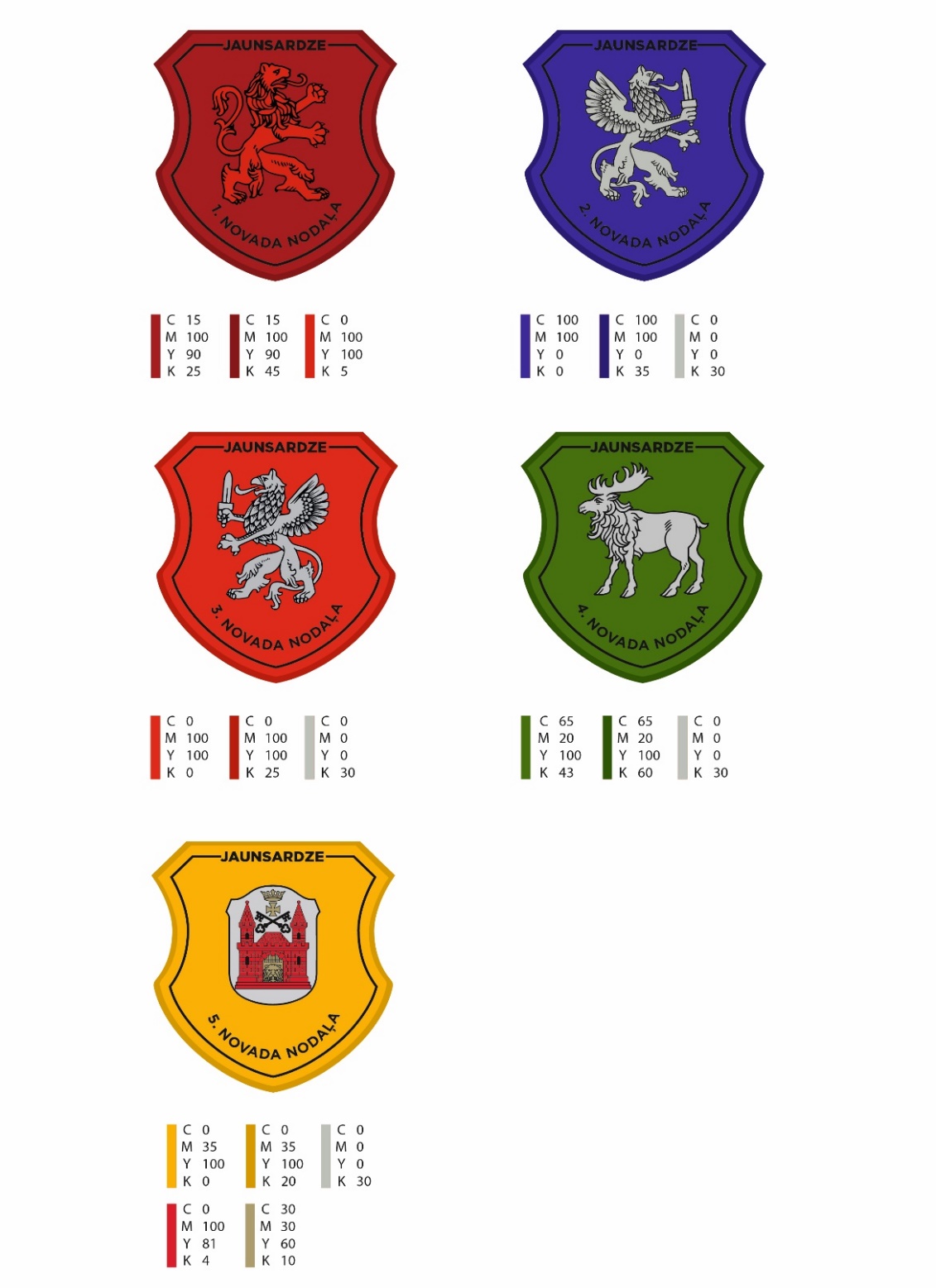 pielikums 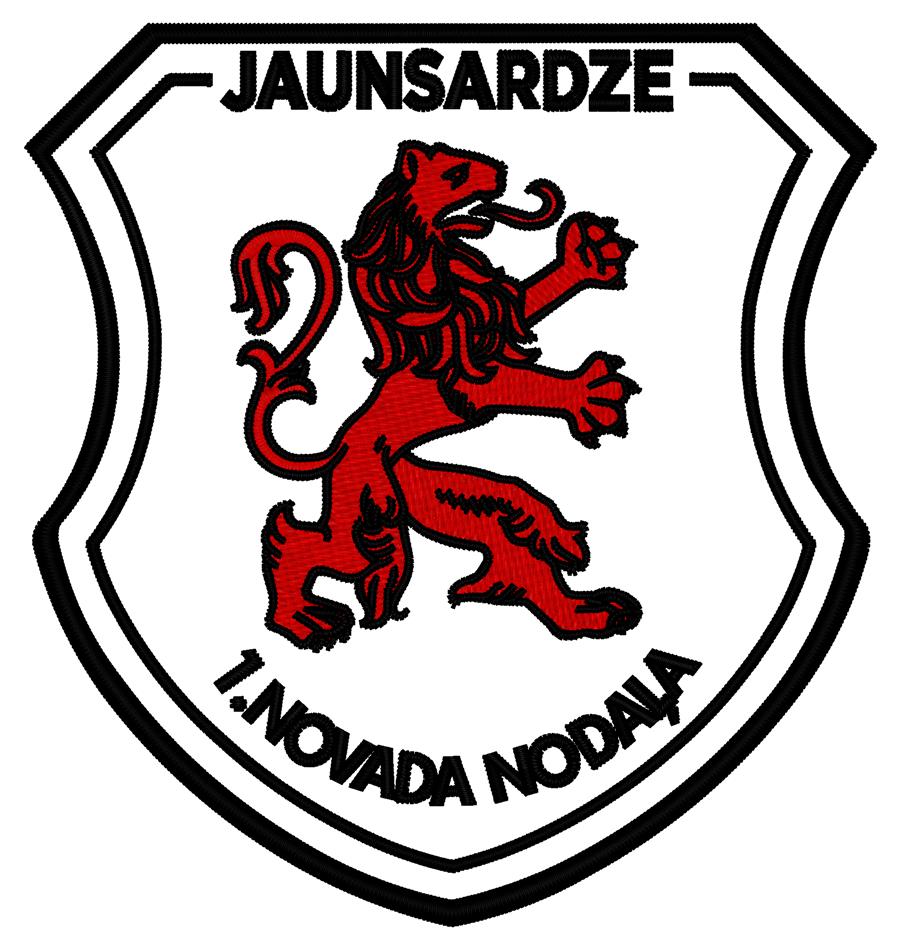 pielikums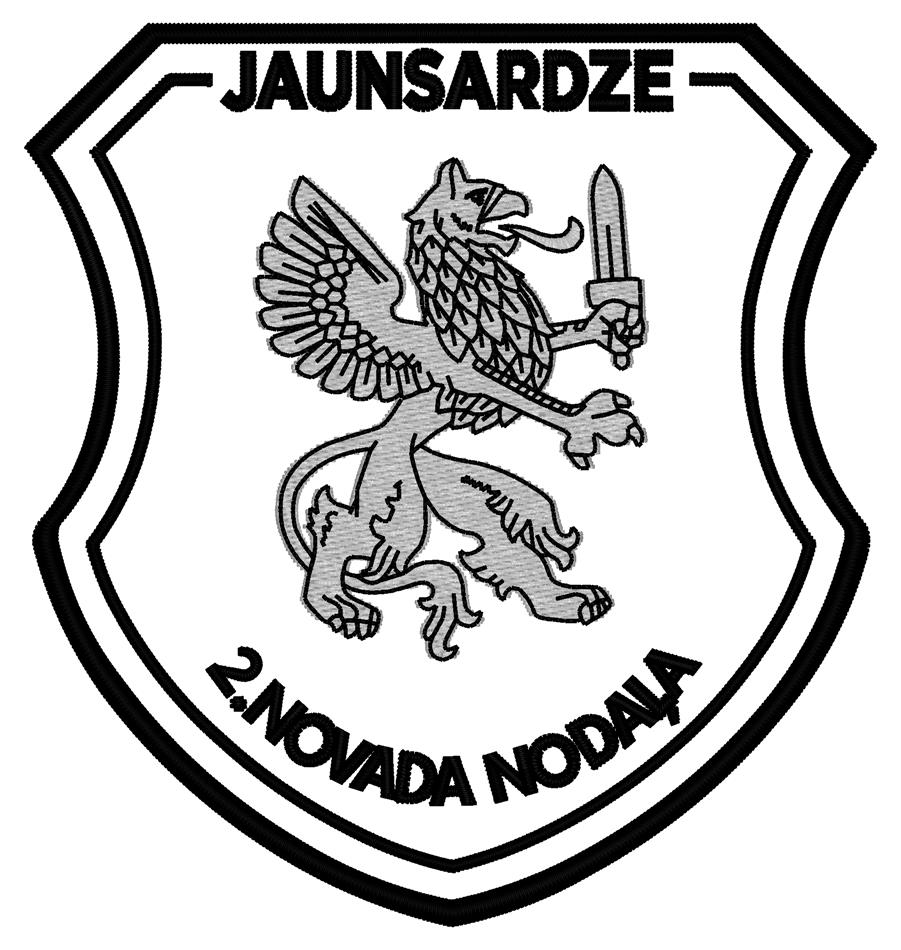 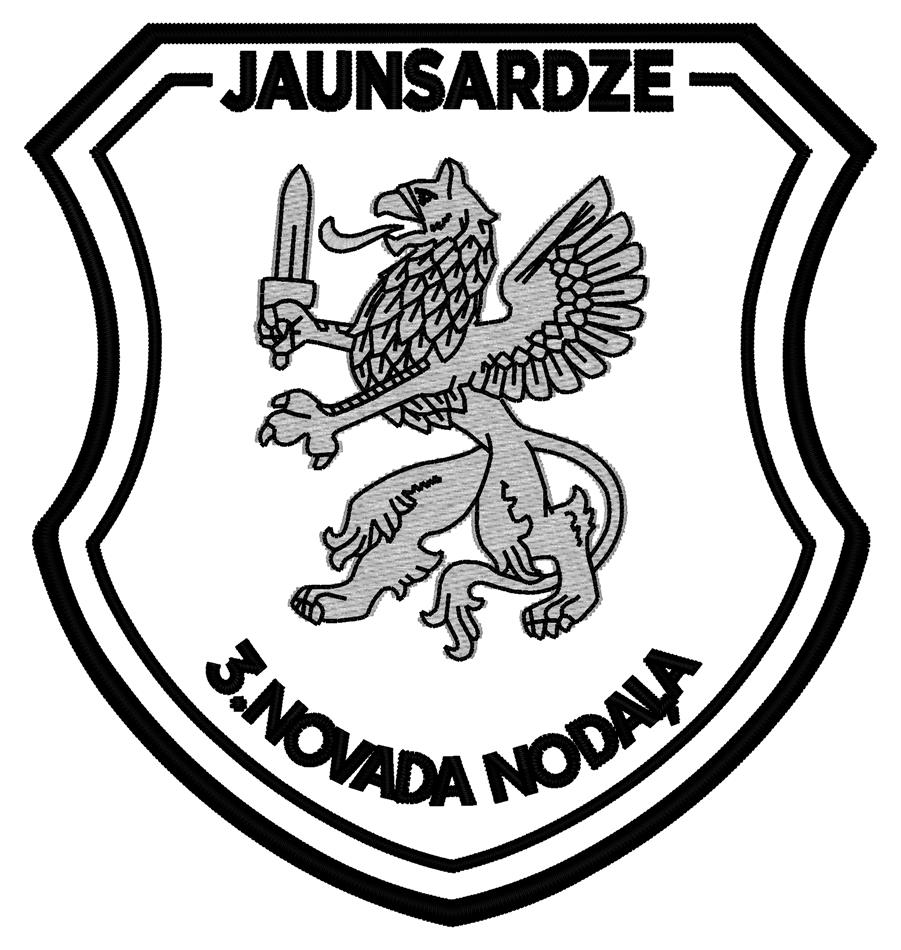 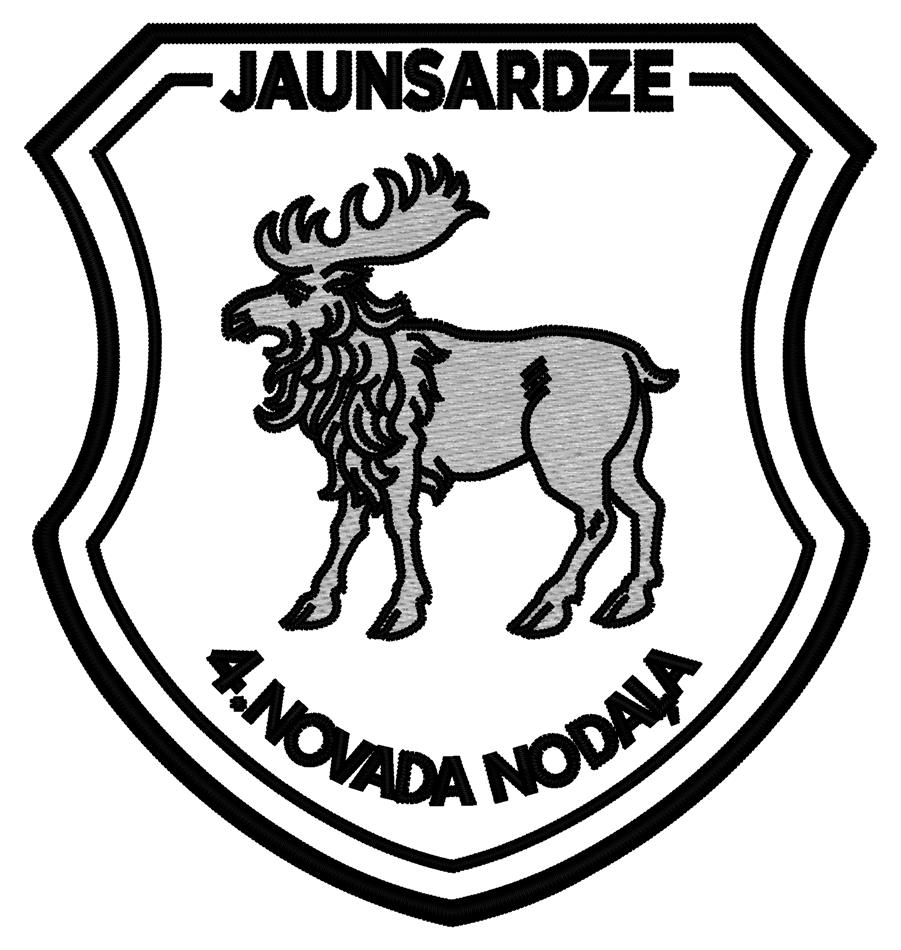 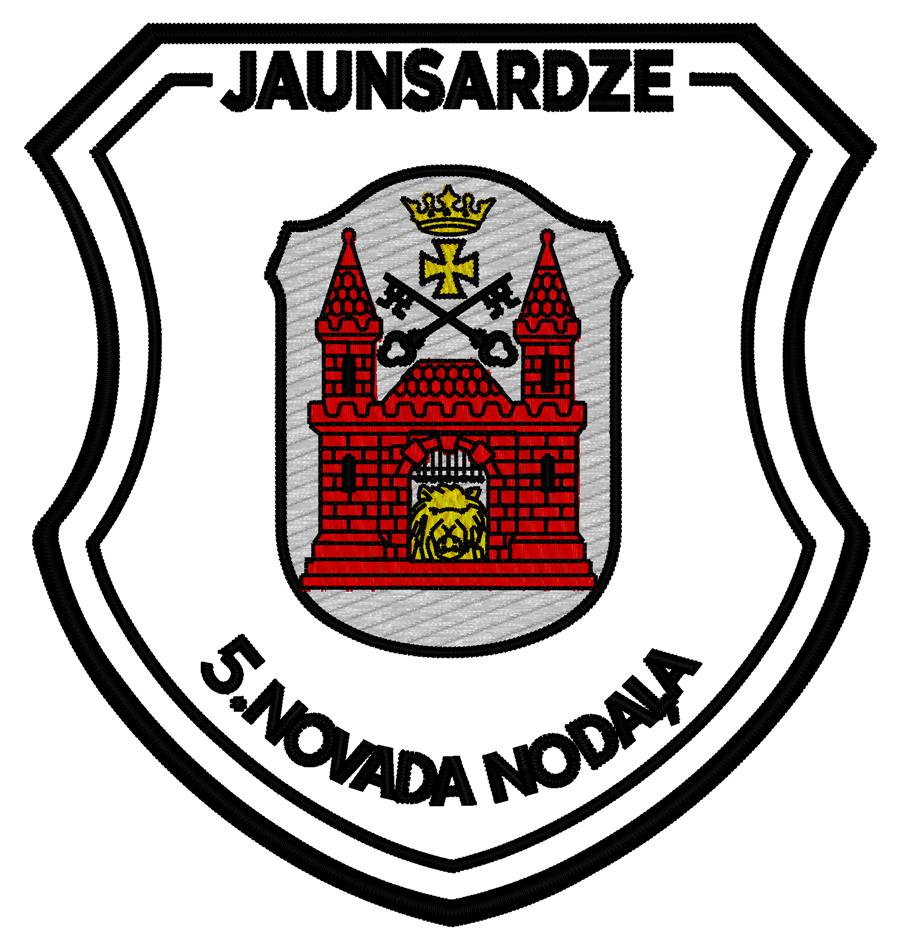 Vienas preču partijas apjoms ne mazāks kā ___________(____________) gab. Preču partijas piegādes termiņš ne vēlāk kā ______ (_________) kalendārās dienas no pasūtījuma veikšanas dienas.Garantijas serviss – tiek nodrošināts ar preces piegādātāja resursiem. Reaģēšanas laiks – nekvalitatīvas vai līguma noteikumiem neatbilstošas Preces apmaiņas un defektu novēršanas termiņš garantijas laikā – ne vēlāk kā ______ (______) kalendārās dienas no akta par konstatētajiem trūkumiem sastādīšanas dienas.Garantijas termiņš: ____________________________________________________.Finanšu piedāvājumsInformējam, ka mūsu uzņēmums atbilst - mazā / vidējā / cita (nevajadzīgo svītrot) uzņēmuma statusam.Mums ir nepieciešama/nav nepieciešama (nevajadzīgo svītrot) priekšapmaksa ____% apmērā no katra atsevišķa pasūtījuma summas.PROJEKTSLĪGUMSpar (tiek norādīts preces nosaukums) piegādiiepirkuma identifikācijas Nr. JIC 2018/_____Rīgā								2018. gada ____________Jaunsardzes un informācijas centrs, reģistrācijas Nr.90009222536, tā direktora Aivja MIRBAHA personā, kurš rīkojas pamatojoties uz Ministru kabineta 2009. gada 15. decembra noteikumiem Nr.1419 „Jaunsardzes un informācijas centra nolikums” 6.punkta pamata (turpmāk – PIRCĒJS), no vienas puses un (Pārdevēja nosaukums - komersanta veids un firma), reģistrēta Latvijas Republikas Komercreģistrā (datums, kad uzņēmums reģistrēts) ar reģistrācijas Nr.(reģistrācijas numurs), tās (Pārdevēja pārstāvja/-u ar paraksta tiesībām vai tā pilnvarotas personas amats, vārds, uzvārds) personā, kura rīkojas uz (Pārdevēja pārstāvja vai tā pilnvarotas personas rīcības (darbības) pamats) pamata (turpmāk – PĀRDEVĒJS), no otras puses, abi kopā saukti Līdzēji un katrs atsevišķi Līdzējs, pamatojoties uz Publisko iepirkumu likuma 9.pantu un iepirkuma komisijas (protokola/lēmuma datums) protokolu/lēmumu Nr. (protokola/lēmuma Nr.), noslēdz šādu līgumu (turpmāk – Līgums):1. Līguma priekšmets1.1.	PIRCĒJS pasūta, saņem, maksā un PĀRDEVĒJS izgatavo un bez maksas piegādā (adrese) vai pēc atsevišķas Līdzēju vienošanās citā vietā novadu nodaļu uzšuves  (turpmāk – Prece), saskaņā ar šī Līguma noteikumiem, tehnisko specifikāciju (1.pielikums) un PĀRDEVĒJA (datums) tehnisko un finanšu piedāvājumu (2.pielikums).1.2.	PĀRDEVĒJS Preci piegādā uz Līguma 1.1.punktā noteikto adresi pa daļām atbilstoši PIRCĒJA veiktajam pasūtījumam.1.3. 	Vienas Preces daļas apjoms ne mazāks kā 1500 (viens tūkstotis pieci simti) Preces vienību.1.4.	PĀRDEVĒJS piegādā katru Preces daļu PIRCĒJAM 30 (trīsdesmit) kalendāro dienu laikā no pasūtījuma veikšanas dienas. 2. Līguma summa un norēķinu kārtība2.1.	Preces vienas vienības cena saskaņā ar PĀRDEVĒJA piedāvājumu publiskam iepirkumam ar iepirkuma identifikācijas Nr. JIC 2018/___ bez pievienotās vērtības 21% (divdesmit viena procenta) nodokļa ir EUR ________ (summa vārdiem).2.2. 	Līguma kopējā summa bez pievienotās vērtības 21% (divdesmit viena procenta) nodokļa (turpmāk – PVN) ir EUR_______ (summa vārdiem). PVN ir EUR _________ (summa vārdiem). Līguma kopējā summa, ieskaitot PVN, ir EUR ________(summa vārdiem).2.3.  	Līguma kopējā summa un Preces cena paliek nemainīga visu Līguma darbības laiku saskaņā ar šī Līguma 2.1. un 2.2. punktā noteikto un Līguma 2.pielikumu.2.4. 	Līguma kopējā summā ir iekļauti visi valsts un pašvaldības noteiktie nodokļi, nodevas un citas ar Līguma izpildi saistītas izmaksas.2.5.	PIRCĒJS par katru Preces daļu samaksā PĀRDEVĒJAM šādā kārtībā:2.5.1.	PIRCĒJS veic priekšapmaksu 20% (divdesmit procentu) apmērā no Preces daļas apjoma summas, tas ir, EUR ______ (summa vārdiem), 5 (piecu) darba dienu laikā no PĀRDEVĒJA rēķina iesniegšanas dienas;2.5.2. atlikušo Preces daļas summu EUR _____________ (summa vārdiem) PIRCĒJS samaksā 30 (trīsdesmit) kalendāro dienu laikā no Līdzēju abpusējas Preču pavadzīmes - rēķina parakstīšanas dienas.2.6.	Samaksa par kvalitatīvu un Līguma noteikumiem atbilstošu saņemto Preci notiek ar pārskaitījumu PĀRDEVĒJA bankas kontā EUR (euro) saskaņā ar PĀRDEVĒJA iesniegto Preču pavadzīmi - rēķinu. 2.7. 	Par samaksas dienu uzskata dienu, kad PIRCĒJS ir veicis pārskaitījumu PĀRDEVĒJA norādītajā norēķinu kontā. 2.8. 	Katrs no Līdzējiem sedz izdevumus par komisijas un banku pakalpojumiem, kas saistīti ar naudas pārskaitījumiem.2.9. 	Ja PIRCĒJS konstatē nekvalitatīvu Preci vai Prece neatbilst PIRCĒJA pasūtījumam, tad PIRCĒJS samaksu veic pēc nekvalitatīvās vai neatbilstošās Preces nomaiņas pret kvalitatīvo.3. PRECES PASŪTĪŠANAS UN PIEGĀDES NOTEIKUMI, TERMIŅI UN PRECES PIEŅEMŠANA – NODOŠANA3.1. 	PIRCĒJS 10 (desmit) dienu laikā pēc Līguma spēkā stāšanās dienas, veic Preces partijas pasūtījumu iesniedzot PĀRDEVĒJAM pieprasījumu, kurā ir norādīts nepieciešamais Preces daudzums (turpmāk – Pasūtījums), kas ir ne mazāks kā 1500 (viens tūkstotis pieci simti) Preces vienību.3.2. 	PIRCĒJS Pasūtījumu turpmāk veic rakstiski iesniedzot PĀRDEVĒJAM pieprasījumu, kurā ir norādīts nepieciešamais Preces daudzums, kas ir ne mazāks kā 1500 (viens tūkstotis pieci simti) Preces vienību.3.3.	PĀRDEVĒJS Preci piegādā Līguma 1.4.punktā noteiktajā termiņā uz Līguma 1.1. punktā noteikto adresi darba dienā no pulksten 09.00 līdz 16.00, vai pēc atsevišķas Līdzēju vienošanās citā laikā.3.4.	PĀRDEVĒJS iepriekš saskaņo (rakstiski e-pastā, pa faksu vai telefoniski) ar Līgumā norādīto PIRCĒJA atbildīgo personu konkrētu Preces piegādes laiku ne vēlāk kā 2 (divas) darba dienas pirms Preces piegādes.3.5. 	PĀRDEVĒJS uz sava rēķina nodrošina Preces piegādi ar nepieciešamo personālu, nepieciešamajām iekārtām, transportu un citiem palīgmateriāliem līdz Līguma 1.1.punktā norādītajai piegādes vietai.3.6. 	Precei piegādes laikā jābūt iepakotai tā, lai transportēšanas, pārvietošanas un glabāšanas laikā tai saglabātos nemainīga tās kvalitāte.3.7. 	PĀRDEVĒJS līdz ar Preces nodošanu nodod PIRCĒJAM dokumentāciju, kas saistīta ar Preci, un iepazīstina PIRCĒJU ar patiesu un pilnīgu informāciju par Preces garantijas nosacījumiem, lietošanas un glabāšanas noteikumiem.3.8. 	Pēc Preces piegādes PĀRDEVĒJS iesniedz PIRCĒJAM parakstītu preču pavadzīmi – rēķinu. Pirms Preces pieņemšanas, PIRCĒJS ir tiesīgs veikt tās pārbaudi. PIRCĒJS pieņem Preci tikai tad, ja Prece un apjoms atbilst Līguma noteikumiem. Ja Prece atbilst Līguma noteikumiem, PIRCĒJS paraksta Preces pavadzīmi - rēķinu, iesniedz to PĀRDEVĒJAM un saskaņā ar Līguma 2.6.punktu veic samaksu par Preci.3.9. 	Ja piegādātā Prece neatbilst Līguma noteikumiem, PIRCĒJS ir tiesīgs neparakstīt Preces pavadzīmi - rēķinu, rakstiski iesniedzot PĀRDEVĒJAM pretenziju par konstatētajām nepilnībām, bojājumiem, trūkumiem un PĀRDEVĒJAM jānovērš pretenzijā norādītie trūkumi saskaņā ar šī Līguma 3.10.punktu.3.10. 	Līguma 3.9.punktā noteiktajā gadījumā PĀRDEVĒJAM par saviem līdzekļiem ne vēlāk kā 30 (trīsdesmit) kalendāro dienu laikā jānovērš Preces neatbilstība Līguma nosacījumiem. Pēc neatbilstības novēršanas, PĀRDEVĒJS nodod Preci saskaņā ar Līguma 3.8.punktā noteikto kārtību. 3.11. 	Ja PĀRDEVĒJS kavē Līguma 1.4. punktā noteikto Preces nodošanas termiņu, tad maksā PIRCĒJAM Līguma 5.1.punktā noteiktos kavējuma procentus.3.12. 	PĀRDEVĒJS uzņemas visu risku, kas saistīts ar Preces pilnīgu vai daļēju bojāeju vai bojāšanos līdz Preces pavadzīmes - rēķina abpusējai parakstīšanas dienai.3.13. PIRCĒJAM jebkurā brīdī, pirms 3.8. punktā minētās preču pavadzīmes – rēķina parakstīšanas, ir tiesības pieaicināt ekspertu, vai nosūtīt Preci ekspertīzei, kas sniedz atzinumu par Preci. Ja Prece ir kvalitatīva un atbilst Līguma nosacījumiem, izdevumus par ekspertīzi sedz PIRCĒJS, ja nekvalitatīva vai neatbilst Līguma nosacījumiem, izdevumus sedz PĀRDEVĒJS.4. PREČU KVALITĀTE UN GARANTIJA4.1. 	PĀRDEVĒJS piegādā Preci, kas atbilst Līguma nosacījumiem. Prece neatbilst Līguma nosacījumiem, ja iestājas kāds no šādiem apstākļiem:4.1.1. Prece neatbilst Līgumā, tās pielikumos vai normatīvajos aktos noteiktajām prasībām;4.1.2. Prece nav derīga atbilstoši tās lietošanas mērķim;4.1.3. Prece neatbilst īpašībām vai tās komplektācija neatbilst tai komplektācijai, kādu Līguma slēgšanas laikā PĀRDEVĒJS uzrādījis ar Preces paraugiem vai modeļiem PIRCĒJAM;4.1.4. par Preci sniegta maldinoša, nepatiesa, nepilnīga vai neskaidra (nesalasāma) informācija (lietošanas noteikumi u.c.) vai tā nav sniegta vispār un tāpēc Preci nav iespējams lietot tam paredzētajam nolūkam.4.2. 	Precei ir 24 (divdesmit četru) mēnešu garantijas termiņš no Preces pavadzīmes - rēķina abpusējas parakstīšanas dienas.4.3.	Garantijas termiņa laikā, par Preces trūkumiem PIRCĒJS sastāda aktu un 5 (piecu) darba dienu laikā no trūkumu konstatēšanas dienas iesniedz to PĀRDEVĒJAM.4.4.	PIRCĒJA pretenzijas par Preces trūkumiem PĀRDEVĒJS izskata 5 (piecu) darba dienu laikā pēc šī Līguma 4.3.punktā minētā akta saņemšanas un nākamajā darba dienā PIRCĒJAM nosūta rakstisku paziņojumu par šā akta izskatīšanas rezultātiem.4.5.	Ja Līdzējiem rodas domstarpības Preces trūkumu novērtējumā vai jautājumos, kas saistīti ar Preces garantiju, tie, savstarpēji vienojoties, ir tiesīgi pieaicināt neatkarīgus ekspertus (speciālistus), kuru slēdziens būs saistošs Līdzējiem. Ja ekspertu (speciālistu) slēdzienā konstatēti Preces trūkumi, PĀRDEVĒJS sedz visus PIRCĒJA izdevumus par slēdziena sagatavošanu.4.6. 	Garantijas darbības laikā PĀRDEVĒJS konstatētos Preces bojājumus par saviem līdzekļiem novērš 30 (trīsdesmit) kalendāro dienu laikā no PIRCĒJA pieteikuma par bojājumu saņemšanas dienas.4.7. 	Ja PĀRDEVĒJS saskaņā ar Līguma 4.4. un 4.6.punktā noteikto kārtību nav novērsis Preces bojājumus, PIRCĒJS pastāvīgi vai, pieaicinot trešās personas, ir tiesīgs novērst Preces bojājumus bez PĀRDEVĒJA saskaņojuma. PĀRDEVĒJS šajā gadījumā atlīdzina PIRCĒJAM visus radušos zaudējumus un izdevumus.4.8.	Šī Līguma 4.2. punktā noteiktie garantijas termiņi nesaglabājas, ja PIRCĒJS neievēro garantijas nosacījumus vai lietošanas un glabāšanas noteikumus, ar kuriem tas tika iepazīstinās saskaņā ar šī Līguma 3.7.punktu, ja Preces trūkumi (defekti) radušies avārijas gadījumā, kas nav saistīts ar piegādātās Preces trūkumiem, ķīmisku un mehānisku bojājumu gadījumā, kas nav saistīti ar piegādātās Preces trūkumiem, izņemot gadījumu, ja Preces garantija tiek zaudēta PĀRDEVĒJA vainas dēļ.4.9. 	Līguma noteikumiem neatbilstošas vai nekvalitatīvas Preces nodošana PĀRDEVĒJAM vai Preces nomaiņa uz jaunu tiek veikta Līguma 1.1.punktā noteiktajā Preces piegādes vietā, ja Līdzēji nav vienojušies citādi.4.10.	Ar kvalitatīvu Preci šī Līguma ietvaros saprotama Prece, kas atbilst izgatavotājrūpnīcas spēkā esošajiem ekspluatācijas un kvalitātes standartiem, kā arī ar spēkā esošiem normatīvajiem aktiem. Gadījumos kad to paredz normatīvie akti vai ražotājs, Preces kvalitātei jābūt apstiprinātai ar ražotāja atbilstības sertifikātu. Sertifikāta kopijai pēc PIRCĒJA pieprasījuma ir jābūt pievienotai Precei. PĀRDEVĒJS uzrāda PIRCĒJAM sertifikāta oriģinālu vai notariāli apliecinātu kopiju nekavējoties pēc PIRCĒJA pieprasījuma.5. LĪGUMSODI5.1.	Ja PĀRDEVĒJS piegādā preci vēlāk par Līguma 1.4. un 3.3.punktā noteikto termiņu, tad maksā PIRCĒJAM kavējuma procentus 0,3% (trīs desmitdaļas procenta) apmērā no pasūtītās Preces kopējās summas par katru nokavēto darba dienu, bet ne vairāk kā 10% (desmit procentus) no Līguma kopējās summas, ja PIRCĒJS to pieprasa. 5.2. 	Ja PĀRDEVĒJS ir piegādājis nekvalitatīvu vai neatbilstošu Preci veiktajam pasūtījumam, tad maksā PIRCĒJAM līgumsodu 10% (desmit procentu) apmērā no nekvalitatīvās vai neatbilstoši veiktajam pasūtījumam piegādātās Preces summas un atlīdzina visus radušos zaudējumus, ja PIRCĒJS to pieprasa.5.3. 	Ja PIRCĒJS veic samaksu vēlāk par Līguma 2.5.punktā noteikto termiņu, tad maksā PĀRDEVĒJAM kavējuma procentus 0,3% (trīs desmitdaļas procenta) apmērā no nesamaksātās summas par katru nokavēto darba dienu, bet ne vairāk kā 10% (desmit procentus) no Līguma kopējās summas, ja PĀRDEVĒJS to pieprasa. 5.4. 	Lai pieprasītu kavējuma procentus vai līgumsodu, viens Līdzējs nosūta otram Līdzējam parakstītu pretenziju par kavējuma procentu vai līgumsoda piemērošanu kopā ar atbilstošu rēķinu.5.5. 	Otrs Līdzējs 5 (piecu) darba dienu laikā no pretenzijas par kavējuma procentu vai līgumsoda piemērošanu un atbilstoša rēķina saņemšanas brīža:5.5.1. piekrīt kavējuma procentiem vai līgumsodam, veicot kavējuma procentu vai līgumsoda samaksu;5.5.2. nepiekrīt kavējuma procentiem vai līgumsodam, 5 (piecu) darba dienu laikā nosūtot motivētu atteikumu otram Līdzējam. Šajā gadījumā 5 (piecu) darba dienu laikā pēc atteikuma saņemšanas kavējuma procentu vai līgumsoda pieprasītājs atkārtoti pieprasa kavējuma procentus vai līgumsodu no otra Līdzēja vai nosūta otram Līdzējam paziņojumu par pretenzijas atsaukšanu.5.6. 	Kavējuma procentu vai līgumsoda samaksa neatbrīvo Līdzējus no Līguma izpildes un Līdzēji var prasīt kā kavējuma procentu un līgumsoda, tā arī Līguma noteikumu izpildīšanu.5.7. 	PIRCĒJAM ir tiesības ieskaita kārtībā samazināt maksājamo summu par piegādāto Preci tādā apmērā, kādā ir aprēķināto kavējuma procentu vai līgumsoda summa.5.8. 	Kavējuma procentu vai līgumsoda aprēķināšanu pārtrauc dienā, kad PĀRDEVĒJS Preci piegādājis, vai PIRCĒJS veicis maksājumu.5.9. 	Kavējuma procentu vai līgumsoda samaksa neatbrīvo Līdzējus no savu saistību izpildes.5.10. 	Līgumsods nav uzskatāms par zaudējumu atlīdzību.5.11. 	Ja viens Līdzējs ir pieļāvis kavējumu, pildot no Līguma izrietošās saistības, otrs Līdzējs nav atbildīgs par nesavlaicīgu Līguma saistību izpildi.5.12.	Šajā Līgumā paredzētā līgumsoda vai kavējuma procentu samaksu veic 15 (piecpadsmit) kalendāro dienu laikā no atbilstoša rēķina saņemšanas dienas. 6. Nepārvarama vara6.1.	Līdzēji neatbild par pilnīgu vai daļēju Līguma saistību neizpildi, ja saistību izpilde nav bijusi iespējama nepārvaramas varas apstākļu dēļ, kas radušies pēc Līguma noslēgšanas, ja Līdzējs par šādu apstākļu iestāšanos rakstiski ir informējis otru Līdzēju 5 (piecu) darba dienu laikā no šādu apstākļu rašanās dienas.6.2. 	Pie nepārvaramas varas tiek pieskaitīti tādi apstākļi, no kuriem nav iespējams izvairīties un kuru sekas nav iespējams pārvarēt, kurus Līguma slēgšanas brīdī nebija iespējams paredzēt, kuri nav radušies Līdzēja vai tās kontrolē esošas personas kļūdas vai rīcības dēļ un kuri padara saistību izpildi ne tikai apgrūtinošu, bet neiespējamu. 6.3. 	Līdzējam, kurš atsaucas uz nepārvaramas varas apstākļiem, ir jāpierāda, ka tam nebija iespēju ne paredzēt, ne novērst radušos apstākļus, un kuru sekas, īstenojot pienācīgu rūpību, nav bijis iespējams novērst. 6.4. 	Ja Līdzējs par nepārvaramas varas apstākļu iestāšanos nekavējoties, bet ne ilgāk kā 5 (piecu) darba dienu laikā, ir informējis otru Līdzēju, Līgumā noteiktie termiņi tiek pagarināti attiecīgi par tādu laika periodu, par kādu šie nepārvaramas varas apstākļi ir aizkavējuši Līguma izpildi.6.5. 	Gadījumā, ja nepārvaramas varas apstākļi turpinās ilgāk par 30 (trīsdesmit) kalendārajām dienām, katrs no Līdzējiem ir tiesīgs vienpusēji izbeigt Līgumu, rakstiski brīdinot otru Līdzēju 5 (piecas) darba dienas iepriekš. Šajā gadījumā nevienam no Līdzējiem nav tiesības prasīt zaudējumu atlīdzību un PĀRDEVĒJA pienākums ne vēlāk kā 2 (divu) darba dienu laikā pārskaitīt šajā Līgumā noteikto summu uz PIRCĒJA norādīto kontu, ja Prece nav piegādāta PIRCĒJAM.7. Līguma darbības termiņš, tā grozīšana, papildināšana un izbeigšana7.1. 	Līgums ir spēkā no Līguma parakstīšanas un reģistrēšanas dienas Jaunsardzes un informācijas centrā un darbojas līdz Līdzēju pilnīgai un pienācīgai saistību izpildei.7.2. 		Līdzējiem ir tiesības jebkurā laikā vienpusēji izbeigt Līgumu rakstiski vienojoties.7.3. 		PIRCĒJAM ir tiesības vienpusēji izbeigt Līgumu, rakstiski informējot PĀRDEVĒJU, ja:7.3.1. PĀRDEVĒJS neveic Preces piegādi 60 (sešdesmit) kalendāro dienu laikā no Līguma reģistrēšanas dienas Jaunsardzes un informācijas centra lietvedībā;7.3.2. PĀRDEVĒJS atkārtoti piegādā nekvalitatīvu vai pasūtījumam neatbilstošu Preci un PĀRDEVĒJAM iesniegta rakstiska pretenzija par konstatētajām nepilnībām vai trūkumiem;7.3.3. PIRCĒJAM samazināts valsts budžets vai samazināti piešķirtie finanšu līdzekļi Preces iegādei vai jebkurā citā gadījumā.7.4. 	Līguma 7.3.punktā noteiktajā gadījumā, Līgums uzskatāms par izbeigtu septītajā dienā no PIRCĒJA paziņojuma (ierakstīta vēstule) nosūtīšanas dienas.7.5. 	Līdzēju reorganizācija nevar būt par pamatu Līguma izbeigšanai. Ja kāds no Līdzējiem reorganizēts, Līgums paliek spēkā un tā noteikumi ir saistoši Līdzēju saistību un tiesību pārņēmējiem.7.6. 	Līguma grozījumus vai papildinājumus Līdzēji noformē rakstiski, kas ir spēkā no visu eksemplāru abpusējas parakstīšanas dienas.7.7. 	Visi pēc Līguma spēkā stāšanās noformētie Līguma grozījumi vai papildinājumi, kas noformēti šī Līguma 7.6.punktā noteiktajā kārtībā, ir šī Līguma neatņemama sastāvdaļa.7.8. 	Izbeidzot Līgumu 7.3.punktā minētajos gadījumos Līdzējs brīdina otru Līdzēju rakstiski 3 (trīs) darba dienas iepriekš. Līgums tiek vienpusēji izbeigts 4 (ceturtajā) darba dienā pēc šajā punktā minēta brīdinājuma par Līguma vienpusēju izbeigšanu saņemšanas.7.9. 	Paziņojumu par atkāpšanos no Līguma, vai cita veida korespondenci, kas attiecas uz Līguma izpildi, Līdzēji nosūta ierakstītā sūtījumā (vēstulē) uz Līgumā norādītajām adresēm.8. STRĪDU IZSKATĪŠANA8.1.	Strīdus un nesaskaņas, kas rodas Līguma izpildes rezultātā, Līdzēji risina savstarpēju pārrunu ceļā. 8.2.	Ja Līdzēji nevar panākt vienošanos, strīds izskatāms Latvijas Republikas tiesā. 9. Citi noteikumi9.1. 	Līdzēji apņemas nodrošināt konfidencialitāti un neizpaust trešajām personām informāciju attiecībā uz otra Līdzēja darbību, klientiem un komercnoslēpumiem, kas tiem kļuvusi zināma, izpildot šo Līgumu, izņemot, ja šos datus pieprasa tiesību aizsardzības iestāde saskaņā ar normatīvo aktu prasībām.9.2.	Līdzēji nav tiesīgi nodot savas tiesības un pienākumus trešajām personām bez otra Līdzēja rakstiskas piekrišanas.9.3.	Līdzēji 5 (piecu) darba dienu laikā rakstiski informē viens otru par atbildīgo amatpersonu, adreses, telefonu, bankas konta vai citu rekvizītu izmaiņām.9.4. 	Līdzēju atbildīgās personas Līguma saistību izpildei ir:9.4.1. no PIRCĒJA puses – (vārds uzvārds), tālrunis_____________, e-pasts: ___________;9.4.2. no PĀRDEVĒJA puses – (vārds uzvārds), tālrunis____________, e-pasts: _________.9.5. 	Līgums noformēts 2 (divos) eksemplāros latviešu valodā uz ___ (skaits vārdiem) lapām, no kurām ___ (skaits vārdiem) lapas ir Līguma pamata teksts. Abiem Līguma eksemplāriem ir vienāds juridiskais spēks. Viens Līguma eksemplārs glabājas pie PĀRDEVĒJA, otrs pie PIRCĒJA. Līgumam ir 2 (divi) pielikumi: 1.pielikums – tehniskā specifikācija uz __ (skaits vārdiem) lapām;2.pielikums – (Pārdevēja nosaukums) 2018. gada (datums) tehniskais un finanšu piedāvājums uz _____ (skaits vārdiem) lapām.10. LĪDZĒJU rekvizīti UN PARAKSTI1.1.Iepirkuma identifikācijas numursJIC 2018/0081.2.CPV kods39561132-61.3.Iepirkuma procedūras veidsIepirkums tiek veikts Publisko iepirkumu likuma 9. panta kārtībā, ievērojot Publisko iepirkumu likuma un citu normatīvo aktu prasības, kas regulē publisko iepirkumu;1.4.Pasūtītājs un iepirkuma rīkotājs, adreseJaunsardzes un informācijas centrs, nod. maks. reģ. Nr. 90009222536, Krišjāņa Valdemāra iela 10/12, Rīga, LV-1473;1.5.PretendentsIepirkuma izpildē ieinteresētais piegādātājs, kurš iesniedzis piedāvājumu iepirkumam; 1.6.Iepirkuma kontaktpersonaĒriks Kārkliņš tālr. 67335357, 25772977, fakss 67335384,e-pasts: eriks.karklins@jic.gov.lv;1.7.Informācijas sniegšanaVisi jautājumi par iepirkuma priekšmetu un piedāvājumu iesniegšanas kārtību adresējami iepirkuma kontaktpersonai ne vēlāk kā četras dienas pirms piedāvājumu iesniegšanas termiņa beigām;1.8.Iepirkuma priekšmetsIepirkuma dokumentācijā noteiktajām prasībām atbilstošas novada nodaļu uzšuves  (turpmāk - Prece) piegāde; 1.9.Plānotais finansējums un/vai iepirkuma apjomsPlānotais finansējuma līdz 41 999,99 euro bez pievienotās vērtības nodokļa (turpmāk - PVN); 1.10.Iepirkuma izpildes termiņšVienas preču partijas apjoms ne mazāks kā 1500 (viens tūkstotis pieci simti) gab. un piegāde ne vēlāk kā 30 (trīsdesmit) kalendārās dienas no pasūtījuma veikšanas dienas.Nekvalitatīvas vai līguma noteikumiem neatbilstošas Preces apmaiņas vai defekta novēršanas termiņš garantijas laikā: ne vēlāk kā 30 (trīsdesmit) kalendārās dienas no akta par konstatētajiem trūkumiem sastādīšanas dienas;1.11.Paredzamais līguma darbības termiņšLīdz saistību pilnīgai izpildei;1.12.Tehniskā specifikācija Iekļauta tehniskā un finanšu piedāvājuma veidlapā (skat. 2.pielikumu);1.13.Iepirkuma izpildes vietaRīga;1.14.Piedāvājumu iesniegšanas termiņš un vietaLīdz 2018.gada 26. novembrī plkst. 14:00, Jaunsardzes un informācijas centrā, Krišjāņa Valdemāra ielā 10/12, Rīgā, LV-1473. Dokumenti jāiesniedz Signei Stalbertei, e-pasts: signe.stalberte@jic.gov.lv, tālr. 67335351 vai Evijai Bokalderei, e-pasts: evija.bokaldere@jic.gov.lv, 67335368.1.15.Piedāvājuma derīguma termiņšLīdz attiecīgā iepirkuma līguma noslēgšanai ar pretendentu, kuram piešķirtas publiska iepirkuma līguma izpildes tiesības, bet gadījumā, ja iepirkuma procedūra tiek izbeigta vai pārtraukta, tad līdz attiecīga iepirkuma komisijas lēmuma pieņemšanai;1.16.Piedāvājuma cenu veidoPretendenta piedāvātā cena (ņemot vērā iepirkuma dokumentācijā ietvertos nosacījumus) bez PVN par 1 (vienu) Preces vienību;1.17.Preces paraugsPretendentam kopā ar piedāvājumu atsevišķā iepakojumā jāiesniedz piedāvātās Preces paraugi (no katra novada nodaļas 1 gab.) atbilstoši tehniskajam piedāvājumam;Preces paraugiem neatdalāmi jāpievieno šāda informācija turpmāk minētajā secībā: pretendenta nosaukumu, reģistrācijas numurs, adrese un kontakttālruni,iepirkuma nosaukumus un iepirkuma identifikācijas numurs, atbilstoši iepirkuma dokumentācijā norādītajam,Preces ražotājs;Pēc līguma noslēgšanas iesniegtais Preces paraugi tiek atdots iesniedzējam, ja tā iesniedzējs (pretendents) to ir pieprasījis pasūtītājam, izņemot uzvarētāja iesniegto Preces paraugu;1.18.NodrošinājumsPiedāvājuma un/vai saistību izpildes nodrošinājums nav paredzēts.1.19.Piedāvājuma izvērtēšanas kritērijiIepirkuma dokumentācijā izvirzītajām prasībām un tehniskajai specifikācijai atbilstošs saimnieciski visizdevīgākais piedāvājums, ņemot vērā kopējo viszemāko cenu.1.20.Cita informācija par iepirkumuPretendenta finanšu piedāvājumā norādītā piedāvājuma cena neveido iepirkuma līguma kopsummu bez PVN, bet tiks izmantota viszemākās piedāvājuma cenas noteikšanai;Iepirkumam līguma kopsummu veidos pasūtītājam piešķirtā finansējuma summa atbilstoši pasūtītāja vajadzībām;Nav pieļaujama iepirkuma priekšmeta sadalīšana pa iepirkuma daļām.Tiek paredzēta priekšapmaksa līdz 20% (divdesmit procentu) apmērā no Preces daļas apjoma. Nepieciešamība saņemt priekšapmaksu ir jānorāda, iesniedzot Pieteikumu – finanšu piedāvājumu un aizpildot tā 2. punktu.Pielikumā:Pretendenta pieteikuma veidlapa uz 2 lapām;Tehniskā un finanšu piedāvājuma veidlapa uz 3 lapām;Iepirkuma līguma projekts uz 6 lapām. (iepirkuma nosaukums)JIC 2018/008(iepirkuma identifikācijas numurs)Pretendenta nosaukums:Pretendenta nosaukums:Pretendenta nosaukums:Pretendenta nosaukums:Pretendenta nosaukums:Vienotais reģistrācijas Nr.:Vienotais reģistrācijas Nr.:Vienotais reģistrācijas Nr.:Vienotais reģistrācijas Nr.:Vienotais reģistrācijas Nr.:PVN maksātāja reģistrācijas Nr.:PVN maksātāja reģistrācijas Nr.:PVN maksātāja reģistrācijas Nr.:PVN maksātāja reģistrācijas Nr.:PVN maksātāja reģistrācijas Nr.:PVN maksātāja reģistrācijas Nr.:(norāda, ja pretendents ir pievienotās vērtības nodokļa maksātājs)Juridiskā adrese:Juridiskā adrese:Juridiskā adrese:Juridiskā adrese:Biroja adrese:Biroja adrese:Biroja adrese:Biroja adrese:Biroja telefons:Biroja telefons:Biroja telefons:Biroja telefons:Biroja fakss:Biroja fakss:Biroja fakss:Biroja fakss:(norāda, ja tāds ir)(norāda, ja tāds ir)(norāda, ja tāds ir)Biroja e-pasts:Biroja e-pasts:Biroja e-pasts:Biroja e-pasts:Banka:Kods:Konts:Kontaktpersona:Kontaktpersona:Kontaktpersona:(vārds, uzvārds, amats)(vārds, uzvārds, amats)(vārds, uzvārds, amats)(vārds, uzvārds, amats)Kontaktpersonas telefons:Kontaktpersonas telefons:Kontaktpersonas telefons:Kontaktpersonas telefons:Kontaktpersonas telefons:Kontaktpersonas fakss:Kontaktpersonas fakss:Kontaktpersonas fakss:Kontaktpersonas fakss:Kontaktpersonas fakss:(norāda, ja tāds ir)(norāda, ja tāds ir)Kontaktpersonas e-pasts:Kontaktpersonas e-pasts:Kontaktpersonas e-pasts:Kontaktpersonas e-pasts:Kontaktpersonas e-pasts:Mūsu piedāvājuma cena sastāda:(norādīt summu cipariem un vārdiem)Iespējamā līguma parakstītājs:Iespējamā līguma parakstītājs:Iespējamā līguma parakstītājs:(iespējamā līguma parakstītāja vārds, uzvārds un amats)(iespējamā līguma parakstītāja vārds, uzvārds un amats)(iespējamā līguma parakstītāja vārds, uzvārds un amats)(iespējamā līguma parakstītāja vārds, uzvārds un amats)(iespējamā līguma parakstītāja vārds, uzvārds un amats)(iespējamā līguma parakstītāja vārds, uzvārds un amats)(iespējamā līguma parakstītāja vārds, uzvārds un amats)(iespējamā līguma parakstītāja vārds, uzvārds un amats)Piedāvājuma dokumentu pakete sastāv noPiedāvājuma dokumentu pakete sastāv noPiedāvājuma dokumentu pakete sastāv noPiedāvājuma dokumentu pakete sastāv noPiedāvājuma dokumentu pakete sastāv no()lapām.(vārdiem)(vārdiem)Pilnvarotās personas paraksts:Pilnvarotās personas paraksts:Pilnvarotās personas paraksts:Pilnvarotās personas paraksts:Vārds, uzvārds:Amats:Novada nodaļu uzšuves(iepirkuma nosaukums)JIC 2018/008(iepirkuma identifikācijas numurs)(pretendenta nosaukums)(pretendenta reģistrācijas numurs)Nr. p.k.Pasūtītāja prasības nosaukumsPasūtītāja prasības saskaņā ar tehnisko specifikācijuPRETENDENTA PIEDĀVĀJUMS(ja pretendenta piedāvājums ir precīzi atbilstošs tehniskajā specifikācijā norādītajai prasībai, tad tukšajā ailē (pretī prasībai) norāda vārdus: „ATBILSTOŠI TEHNISKĀS SPECIFIKĀCIJAS PRASĪBĀM”)PielietojumsUzšuve paredzēta lietošanai pie jaunsargu lauka formas tērpa.RaksturojumsNovadu uzšuves izgatavotas no dublēta jauktšķiedru auduma, piecās dažādās krāsās. Katras uzšuves augšējā malā uzraksts JAUNSARDZE. Lejas malā pusloka formā uzraksts NOVADA NODAĻA un attiecīgais novada nodaļas numurs no 1. līdz 5. Uzraksti izšūts ar melnas krāsas diegiem. Uzšuves vidus daļā katrai novada nodaļai izšūts atšķirīgs un  krāsains zīmējums/ģerbonis atbilstoši 2. pielikumam. Novadu nodaļu uzšuves formas griezuma ārmalas apstrādātas ar apdares mašīnu (rāmīšu platums 3 – 4 mm) ar melnas krāsas diegiem. Uzšuves otrā pusē piešūta līplenta -velcro aizdares sistēma.IzmēriUzšuves augstums mērot pa uzšuves viduslīniju 9 cm (± 0,1 cm). Uzšuves platums abās platākajās vietās 8,5 cm (± 0,1 cm). Uzšuves platums šaurākajā uzšuves vietā 7 cm (± 0,1 cm).  Burtu augstums 6 mm, biezums 2 mm. Uzraksts JAUNSARDZE un NOVADA NODAĻA ir centrēti uzšuves vidū atbilstoši 2.pielikumam. Novada nodaļu uzšuvju uzrakstiem un krāsainajam zīmējumam/ģerbonim jāatbilst krāsu, formu un zīmējuma attēlam (1. pielikums). Kvalitātes prasības Uzšuves līplenta - velcro aizdares sistēma paredzēta vismaz 10000 uzšuvju noņemšanas un uzlikšanas reizēm: stiprinājuma slodze vienreiz iztur 10 N/cm2, pēc 10000 uzšuvju uzlikšanas un noņemšanas reizes iztur 3 N/cm² (minimums).Uzšuvju pamatauduma krāsai jābūt noturīgai pret mazgāšanu un UV stariem. Pamatauduma krāsu toņi	Novada nodaļu uzšuvju pamatauduma krāsu toņiem jāatbilst krāsu, formu un zīmējuma attēlam (1. pielikums).Prasības izšūšanaiIzšūšanai izmanto pamatauduma biezumam un šķiedru sastāvam atbilstošus poliestera diegus, kas ir izturīgi pret mazgāšanu un krāsa nenoplok. Izšuvuma dūrieni vienādi, gludi. Diegu gali nostiprināti atbilstoši izšūšanas tehnoloģijai (lai lietošanas laikā izšuvums neizirtu). Izšuvuma laukums aizpildīts, tā lai nebūtu redzams pamataudums.Garantija izšuvumamNe mazāk kā 24 mēnešiIesaiņojumsMaisiņā, aizlīmētā ar līmlenti, katrā no 50 – 100 gabaliem.Nr. p.k.Iepirkuma priekšmetsVienas vienības cena EUR bez PVNVienas vienības cena EUR ar PVNRažotājs1.Novada nodaļu uzšuvesPilnvarotās personas paraksts:Pilnvarotās personas paraksts:Vārds, uzvārds: Amats:Piedāvājums sastādīts un parakstīts 2018. gada ____. ________________ Piedāvājums sastādīts un parakstīts 2018. gada ____. ________________ Piedāvājums sastādīts un parakstīts 2018. gada ____. ________________ Piedāvājums sastādīts un parakstīts 2018. gada ____. ________________ PIRCĒJS:Jaunsardzes un informācijas centrsK.Valdemāra iela 10/12, Rīgā, LV-1473Reģ. Nr. 90009222536Valsts kaseKods: TRELLV22Konts: LV98TREL 2100657001000Tālrunis: 67335388e-pasts: jic@jic.gov.lvDirektors _____________________________________                               A. Mirbahs2018. gada __.____       PĀRDEVĒJS: